Covid 19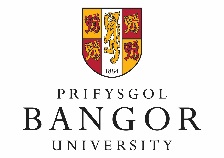 Programme Amendment FormDue to current crisis paragraph 12 of the Code of Practice for Programme Approval, Monitoring and Review (Code 08) has been suspended. Programmes must be submitted for re-approval only if Covid 19 related changes to modules (usually core and compulsory module) lead to the redesign of any Programme Learning Outcomes.Due to current crisis paragraph 12 of the Code of Practice for Programme Approval, Monitoring and Review (Code 08) has been suspended. Programmes must be submitted for re-approval only if Covid 19 related changes to modules (usually core and compulsory module) lead to the redesign of any Programme Learning Outcomes.Due to current crisis paragraph 12 of the Code of Practice for Programme Approval, Monitoring and Review (Code 08) has been suspended. Programmes must be submitted for re-approval only if Covid 19 related changes to modules (usually core and compulsory module) lead to the redesign of any Programme Learning Outcomes.Due to current crisis paragraph 12 of the Code of Practice for Programme Approval, Monitoring and Review (Code 08) has been suspended. Programmes must be submitted for re-approval only if Covid 19 related changes to modules (usually core and compulsory module) lead to the redesign of any Programme Learning Outcomes.Due to current crisis paragraph 12 of the Code of Practice for Programme Approval, Monitoring and Review (Code 08) has been suspended. Programmes must be submitted for re-approval only if Covid 19 related changes to modules (usually core and compulsory module) lead to the redesign of any Programme Learning Outcomes.Due to current crisis paragraph 12 of the Code of Practice for Programme Approval, Monitoring and Review (Code 08) has been suspended. Programmes must be submitted for re-approval only if Covid 19 related changes to modules (usually core and compulsory module) lead to the redesign of any Programme Learning Outcomes.* A copy of this form must be submitted to the Quality Assurance and Validation Unit and will be forwarded to the Governance & Compliance Team.* A copy of this form must be submitted to the Quality Assurance and Validation Unit and will be forwarded to the Governance & Compliance Team.* A copy of this form must be submitted to the Quality Assurance and Validation Unit and will be forwarded to the Governance & Compliance Team.* A copy of this form must be submitted to the Quality Assurance and Validation Unit and will be forwarded to the Governance & Compliance Team.* A copy of this form must be submitted to the Quality Assurance and Validation Unit and will be forwarded to the Governance & Compliance Team.* A copy of this form must be submitted to the Quality Assurance and Validation Unit and will be forwarded to the Governance & Compliance Team.Title of Programme:Title of Programme:Final Award:Programme /UCAS Code:Programme /UCAS Code:Programme Leader:Please outline the programme learning outcomes to be redesigned, including the rationale for making the changes:Please outline the programme learning outcomes to be redesigned, including the rationale for making the changes:Please outline the programme learning outcomes to be redesigned, including the rationale for making the changes:Please outline the programme learning outcomes to be redesigned, including the rationale for making the changes:Please outline the programme learning outcomes to be redesigned, including the rationale for making the changes:Please outline the programme learning outcomes to be redesigned, including the rationale for making the changes:Have student representatives been consulted? Have student representatives been consulted? Have student representatives been consulted? Have student representatives been consulted? Have student representatives been consulted? Have student representatives been consulted? What was the result of the student consultation?What was the result of the student consultation?What was the result of the student consultation?What was the result of the student consultation?What was the result of the student consultation?What was the result of the student consultation?Have any PSRBs been consulted?Have any PSRBs been consulted?Have any PSRBs been consulted?Have any PSRBs been consulted?Have any PSRBs been consulted?Have any PSRBs been consulted?What was the result of the PSRB consultation if relevant?What was the result of the PSRB consultation if relevant?What was the result of the PSRB consultation if relevant?What was the result of the PSRB consultation if relevant?What was the result of the PSRB consultation if relevant?What was the result of the PSRB consultation if relevant?Please list any other changes to the programme:Please list any other changes to the programme:Please list any other changes to the programme:Please list any other changes to the programme:Provide a brief description if √Provide a brief description if √Mode of DeliveryMode of DeliveryMode of DeliveryX / √Learning OutcomesLearning OutcomesLearning OutcomesX / √Teaching & Learning StrategyTeaching & Learning StrategyTeaching & Learning StrategyX / √Assessment Methods Assessment Methods Assessment Methods X / √Exit AwardsExit AwardsExit AwardsX / √I confirm that these changes:I confirm that these changes:I confirm that these changes:I confirm that these changes:I confirm that these changes:I confirm that these changes:Are for 2020/21 only. Changes to ongoing provision will be considered though the process described in paragraph 12 of the Code of Practice for Programme Approval, Monitoring and Review (Code 08)Are for 2020/21 only. Changes to ongoing provision will be considered though the process described in paragraph 12 of the Code of Practice for Programme Approval, Monitoring and Review (Code 08)Are for 2020/21 only. Changes to ongoing provision will be considered though the process described in paragraph 12 of the Code of Practice for Programme Approval, Monitoring and Review (Code 08)Are for 2020/21 only. Changes to ongoing provision will be considered though the process described in paragraph 12 of the Code of Practice for Programme Approval, Monitoring and Review (Code 08)Are for 2020/21 only. Changes to ongoing provision will be considered though the process described in paragraph 12 of the Code of Practice for Programme Approval, Monitoring and Review (Code 08)Have been made in accordance with the University’s Guidance on Consumer Protection Law, and under the CMA requirements, there has been consultation with students about the changes.  Have been made in accordance with the University’s Guidance on Consumer Protection Law, and under the CMA requirements, there has been consultation with students about the changes.  Have been made in accordance with the University’s Guidance on Consumer Protection Law, and under the CMA requirements, there has been consultation with students about the changes.  Have been made in accordance with the University’s Guidance on Consumer Protection Law, and under the CMA requirements, there has been consultation with students about the changes.  Have been made in accordance with the University’s Guidance on Consumer Protection Law, and under the CMA requirements, there has been consultation with students about the changes.  Have been made in accordance with the University’s Covid 19 guidance in relation to Pedagogy, Educational Experience and Learning Technology and Modules for 2020/1 and reflect the principles set out in the Force Majeure regulations. Have been made in accordance with the University’s Covid 19 guidance in relation to Pedagogy, Educational Experience and Learning Technology and Modules for 2020/1 and reflect the principles set out in the Force Majeure regulations. Have been made in accordance with the University’s Covid 19 guidance in relation to Pedagogy, Educational Experience and Learning Technology and Modules for 2020/1 and reflect the principles set out in the Force Majeure regulations. Have been made in accordance with the University’s Covid 19 guidance in relation to Pedagogy, Educational Experience and Learning Technology and Modules for 2020/1 and reflect the principles set out in the Force Majeure regulations. Have been made in accordance with the University’s Covid 19 guidance in relation to Pedagogy, Educational Experience and Learning Technology and Modules for 2020/1 and reflect the principles set out in the Force Majeure regulations. Approval SignaturesApproval SignaturesApproval SignaturesApproval SignaturesApproval SignaturesApproval SignaturesProgramme Leader:Programme Leader:Programme Leader:Date:School Director of Teaching & Learning:School Director of Teaching & Learning:School Director of Teaching & Learning:Date:College Director of Teaching & Learning College Director of Teaching & Learning College Director of Teaching & Learning Date: